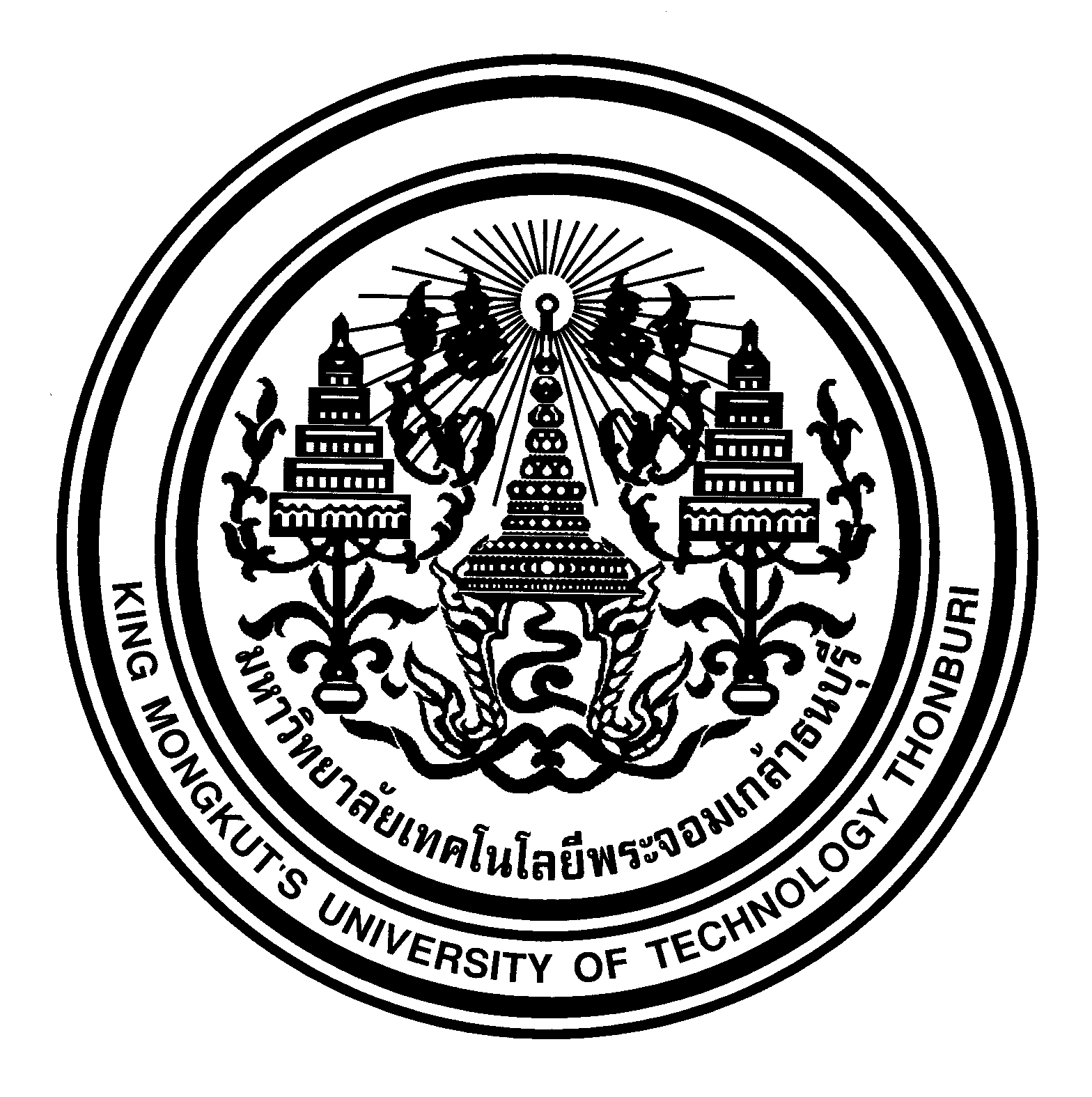 MA Proposal Examination ReportDepartment of Language Studies, SoLA, KMUTTStudent name: ……………………………………………………………Student no.: …………………………………………………….………...Date of examination: ……………………………………………………..MA Field of study:  (   ) ELT	(   ) EPCThesis title: ………………………………………………………………..Supervisors: ………………………………………………….		………………………………………………….Explain your reasons: ______________________________________________________________________________________________________________________________________________________________________________To pass, the candidate needs to have at least three ‘Acceptable’. Recommendation(   )	Pass (   )	Re-exam(   )	FailNote:  ______________________________________________________	______________________________________________________								Signed:______________ (supervisor)    	Signed: _____________ (Examiner)           (                              )		                        (                          )Areas of assessmentEvaluationEvaluationAreas of assessmentAcceptable Not acceptableFeasibility of research Value of researchReliability and validityAwareness of previous research (Literature review)